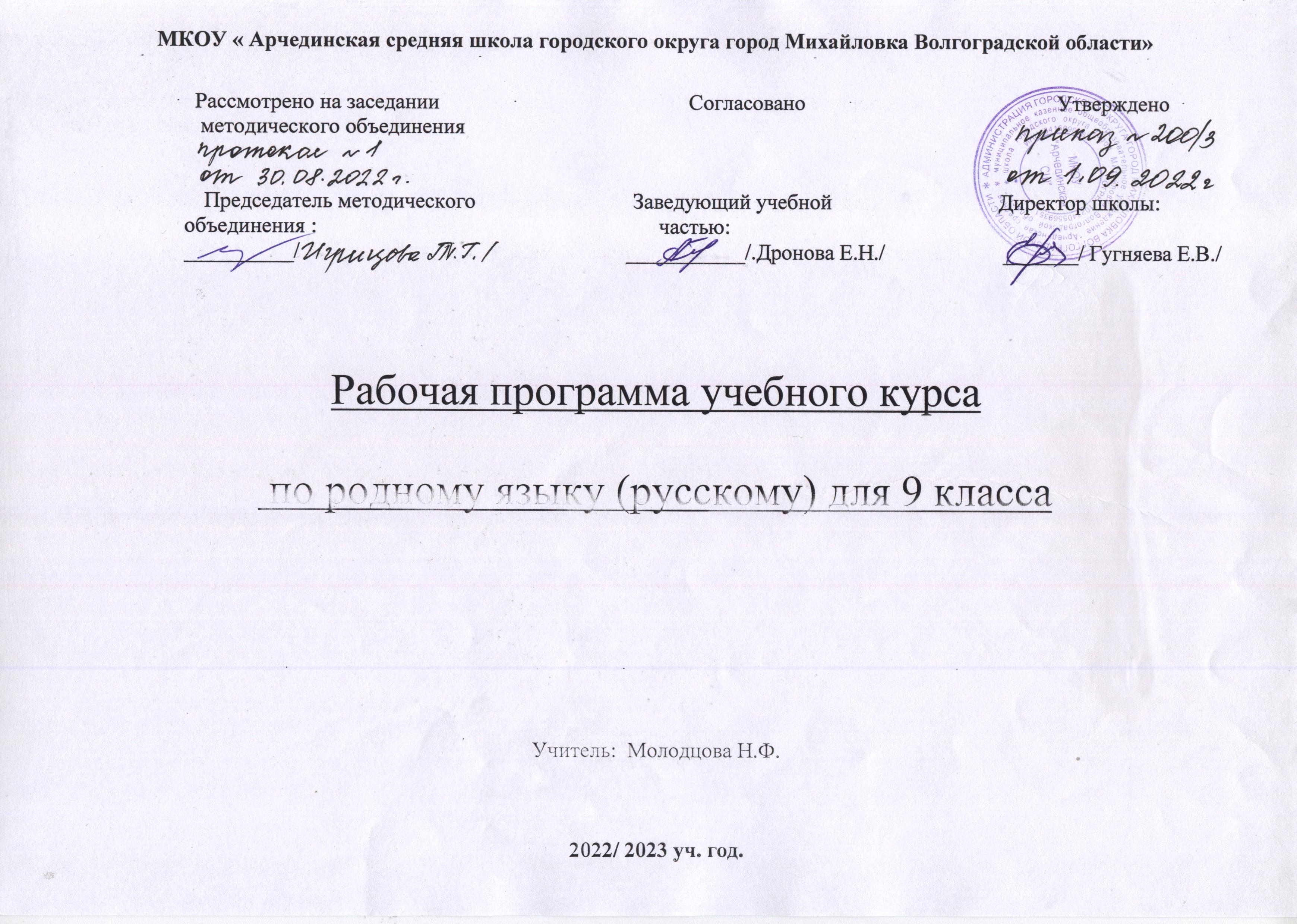 Пояснительная запискаРабочая программа по учебному предмету «Родной язык» разработана  на основе требований федерального государственного образовательного стандарта основного общего образования к результатам освоения основной образовательной программы основного общего образования по учебному предмету «Русский родной язык», входящему в образовательную область «Родной язык и родная литература», примерной программы по учебному предмету «Русский родной язык».В ней  соблюдается преемственность с  федеральным государственным образовательным стандартом начального общего образования; учитываются  возрастные и психологические особенности школьников на уровне основного общего образования, межпредметные связи. Предмет «Русский родной язык » составляет единое целое с традиционным школьным предметом — русским языком. На уроках родного русского языка в курсе русской словесности изучаются тот же русский язык, только в особом аспекте и в их единстве. Здесь, опираясь на знания о строе, категориях и нормах русского языка, полученные на уроках русского языка, школьники постигают законы употребления языка в разных сферах и ситуациях общения.. А также, рассматривая любой (устный и письменный, нехудожественный и художественный) текст как единство содержания и словесной формы его выражения, школьники учатся открывать его смысл через его словесную ткань. Для этого учащиеся осваивают систему языковых средств, позволяющих языку выполнять его коммуникативную и изобразительно-выразительную функции, служить материалом, из которого создается все, выраженное словом, а изучаемые на уроках литературы художественные произведения рассматривают как явления одного из видов искусства — искусства слова.   Актуальность изучения курсаПрограмма учебного предмета «Русский родной язык» разработана для функционирующих в субъектах Российской Федерации образовательных организаций, реализующих наряду с обязательным курсом русского языка изучение русского языка как родного языка обучающихся. Содержание программы ориентировано на сопровождение и поддержку основного курса русского языка, обязательного для изучения во всех школах Российской Федерации, и направлено на достижение результатов освоения основной образовательной программы основного общего образования по русскому языку, заданных соответствующим федеральным государственным образовательным стандартом. Организация учебно-воспитательного процесса в современной информационно-образовательной среде является необходимым условием формирования информационной культуры школьника, достижения им ряда образовательных результатов.Целью реализации основной образовательной программы основного общего образования по предмету «Русский родной  язык»  является усвоение содержания предмета «Родной (русский) язык» и достижение учащимися результатов изучения в соответствии с требованиями, установленными Федеральным государственным образовательным стандартом основного общего образования. Главными задачами реализации программы являются: 1. Воспитание гражданина и патриота; формирование представления о русском языке как духовной, нравственной и культурной ценности народа; осознание национального своеобразия русского языка; формирование познавательного интереса, любви, уважительного отношения к русскому языку, а через него – к родной культуре; воспитание ответственного отношения к сохранению и развитию родного языка, формирование волонтѐрской позиции в отношении популяризации родного языка; воспитание уважительного отношения к культурам и языкам народов России; овладение культурой межнационального общения; 2. Совершенствование коммуникативных умений и культуры речи, обеспечивающих свободное владение русским литературным языком в разных сферах и ситуациях его использования; обогащение словарного запаса и грамматического строя речи учащихся; развитие готовности и способности к речевому взаимодействию и взаимопониманию, потребности к речевому самосовершенствованию; 3. Углубление и при необходимости расширение знаний о таких явлениях и категориях современного русского литературного языка, которые обеспечивают его нормативное, уместное, этичное использование в различных сферах и ситуациях общения; о стилистических ресурсах русского языка; об основных нормах русского литературного.языка; о национальной специфике русского языка и языковых единицах, прежде всего о лексике и фразеологии с национально-культурной семантикой; о русском речевом этикете; 4. Совершенствование умений опознавать, анализировать, классифицировать языковые факты, оценивать их с точки зрения нормативности, соответствия ситуации и сфере общения; умений работать с текстом, осуществлять информационный поиск, извлекать и преобразовывать необходимую информацию; 5. Развитие проектного и исследовательского мышления, приобретение практического опыта исследовательской работы по русскому языку, воспитание самостоятельности в приобретении знаний. Место учебного курса « Родной язык» в учебном плане              Количество часов: всего - 17; в неделю – 0,5.Программа по русскому родному языку реализуется  на основе учебника «Русский родной язык»( автор -  О.А.Александрова, издательство  «Просвещение» «Учебная литература», М., 2020г.)ПЛАНИРУЕМЫЕ РЕЗУЛЬТАТЫ ОСВОЕНИЯ УЧЕБНОГО ПРЕДМЕТА РУССКИЙ РОДНОЙ ЯЗЫКЛичностные результаты:- представление о русском языке как духовной, нравственной и культурной ценности народа; осознание национального своеобразия русского языка; познавательный интерес и уважительное отношение к русскому языку, а через него – к родной культуре; ответственное отношение к сохранению и развитию родного языка;- осознание роли русского родного языка в жизни общества и государства, в современном мире, осознание роли русского родного языка в жизни человека, осознание языка как развивающегося явления, взаимосвязи исторического развития языка с историей общества, осознание национального своеобразия, богатства, выразительности русского родного языка;- представление о речевом идеале; стремление к речевому самосовершенствованию; способность анализировать и оценивать нормативный, этический и коммуникативный аспекты речевого высказывания;- увеличение продуктивного, рецептивного и потенциального словаря; расширение круга используемых языковых и речевых средств родного языка.Метапредметные результаты: - совершенствование коммуникативных умений и культуры речи, обеспечивающих свободное владение русским литературным языком в разных сферах и ситуациях его использования; обогащение словарного запаса и грамматического строя речи учащихся; развитие готовности и способности к речевому взаимодействию и взаимопониманию, потребности к речевому самосовершенствованию;- владение разными способами организации интеллектуальной деятельности и представления ее результатов в различных формах: приемами отбора и систематизации материала на определенную тему; умениями определять цели предстоящей работы (в том числе в совместной деятельности), проводить самостоятельный поиск информации, анализировать и отбирать ее; способностью предъявлять результаты деятельности (самостоятельной, групповой) в виде рефератов, проектов; оценивать достигнутые  результаты и адекватно формулировать их в устной и письменной форме;- овладение социальными нормами речевого поведения в различных ситуациях неформального межличностного и межкультурного общения, а также в процессе индивидуальной, групповой деятельности;- развитие проектного и исследовательского мышления, приобретение практического опыта исследовательской работы по русскому языку, воспитание самостоятельности в приобретении знаний.Предметные результаты:-  умение опознавать, анализировать, классифицировать языковые факты, оценивать их с точки зрения нормативности, соответствия ситуации и сфере общения; умение работать с текстом, осуществлять информационный поиск, извлекать и преобразовывать необходимую информацию;- понимание и истолкование значения слов с национально-культурным компонентом, правильное употребление их в речи; понимание особенностей употребления слов с суффиксами субъективной оценки в произведениях устного народного творчества и произведениях художественной литературы разных исторических эпох; - понимание слов с живой внутренней формой, специфическим оценочно-характеризующим значением; осознание национального своеобразия общеязыковых и художественных метафор, народных и поэтических слов-символов, обладающих традиционной метафорической образностью. - понимание и истолкование значения крылатых выражений; знание источников крылатых выражений, фразеологических оборотов с национально-культурным компонентом, пословиц и поговорок комментирование истории происхождения таких выражений, уместное употребление их в современных ситуациях речевого общения;- характеристика лексики с точки зрения происхождения, понимание роли заимствованной лексики в современном русском языке; распознавание слов, заимствованных русским языком из языков народов России и мира; общее представление об особенностях освоения иноязычной лексики; определение значения лексических заимствований последних десятилетий; целесообразное употребление иноязычных слов;- определение различий между литературным языком и диалектами; осознание диалектов как части народной культуры; понимание национально-культурного своеобразия диалектизмов;- осознание изменений в языке как объективного процесса; понимание внешних и внутренних факторов языковых изменений; общее представление об активных процессах в современном русском языке;- овладение основными нормами русского литературного языка (орфоэпическими, лексическими, грамматическими, стилистическими), нормами речевого этикета; приобретение опыта использования языковых норм в речевой практике при создании устных и письменных высказываний; стремление к речевому самосовершенствованию, овладение основными стилистическими ресурсами лексики и фразеологии языка;- соблюдение на письме и в устной речи норм современного русского литературного языка и правил речевого этикета; - использование различных словарей, в том числе мультимедийных; - обогащение активного и потенциального словарного запаса, расширение объёма используемых в речи грамматических средств для свободного выражения мыслей и чувств на родном языке адекватно ситуации и стилю общения.Выпускник научится:  владеть навыками работы с учебной книгой, словарями и другими информационными источниками, включая СМИ и ресурсы Интернета;  владеть навыками различных видов чтения (изучающим, ознакомительным, просмотровым) и информационной переработки прочитанного материала;  владеть различными видами аудирования (с полным пониманием, с пониманием основного содержания, с выборочным извлечением информации) и информационной переработки текстов различных функциональных разновидностей языка;  адекватно понимать, интерпретировать и комментировать тексты различных функционально-смысловых типов речи (повествование, описание, рассуждение) и функциональных разновидностей языка;  участвовать в диалогическом общении, создавать устные монологические высказывания разной коммуникативной направленности;  создавать и редактировать письменные тексты разных стилей и жанров с соблюдением норм современного русского литературного языка и речевого этикета;  анализировать текст с точки зрения его темы, цели, основной мысли, основной и дополнительной информации, принадлежности к функционально-смысловому типу речи и функциональной разновидности языка;  использовать знание алфавита при поиске информации;  различать значимые и незначимые единицы языка;  проводить фонетический и орфоэпический анализ слова;  классифицировать и группировать звуки речи по заданным признакам, слова по заданным параметрам их звукового состава;  членить слова на слоги и правильно их переносить;  определять место ударного слога, наблюдать за перемещением ударения при изменении формы слова, употреблять в речи слова и их формы в соответствии с акцентологическими нормами;  опознавать морфемы и членить слова на морфемы на основе смыслового, грамматического и словообразовательного анализа; характеризовать морфемный состав слова, уточнять лексическое значение слова с опорой на его морфемный состав;  проводить морфемный и словообразовательный анализ слов;  проводить лексический анализ слова;  опознавать лексические средства выразительности и основные виды тропов (метафора, эпитет, сравнение, гипербола, олицетворение);  опознавать самостоятельные части речи и их формы, а также служебные части речи и междометия;  проводить морфологический анализ слова;  применять знания и умения по морфемике и словообразованию при проведении морфологического анализа слов;  опознавать основные единицы синтаксиса (словосочетание, предложение, текст);  анализировать различные виды словосочетаний и предложений с точки зрения их структурно-смысловой организации и функциональных особенностей;  находить грамматическую основу предложения;  распознавать главные и второстепенные члены предложения;  опознавать предложения простые и сложные, предложения осложненной структуры;  проводить синтаксический анализ словосочетания и предложения;  соблюдать основные языковые нормы в устной и письменной речи;  опираться на фонетический, морфемный, словообразовательный и морфологический анализ в практике правописания;   опираться на грамматико-интонационный анализ при объяснении расстановки знаков препинания в предложении;  использовать орфографические словариВыпускник получит возможность научиться: анализировать речевые высказывания с точки зрения их соответствия ситуации общения и успешности в достижении прогнозируемого результата;  понимать основные причины коммуникативных неудач и уметь объяснять их;  оценивать собственную и чужую речь с точки зрения точного, уместного и выразительного словоупотребления; опознавать различные выразительные средства языка;  писать конспект, отзыв, тезисы, рефераты, статьи, рецензии, доклады, интервью, очерки, доверенности, резюме и другие жанры; осознанно использовать речевые средства в соответствии с задачей коммуникации для выражения своих чувств, мыслей и потребностей; планирования и регуляции своей деятельности;  участвовать в разных видах обсуждения, формулировать собственную позицию и аргументировать её, привлекая сведения из жизненного и читательского опыта;  характеризовать словообразовательные цепочки и словообразовательные гнезда;  использовать этимологические данные для объяснения правописания и лексического значения слова;  самостоятельно определять цели своего обучения, ставить и формулировать для себя новые задачи в учебе и познавательной деятельности, развивать мотивы и интересы своей познавательной деятельности;  самостоятельно планировать пути достижения целей, в том числе альтернативные, осознанно выбирать наиболее эффективные способы решения учебных и познавательных задач.СОДЕРЖАНИЕ УЧЕБНОГО ПРЕДМЕТА «РУССКИЙ РОДНОЙ ЯЗЫК»9 класс (17 ч) Раздел 1. Язык и культура (4 ч)Русский язык как зеркало национальной культуры и истории народа (обобщение). Примеры ключевых слов (концептов) русской культуры, их национально-историческая значимость. Крылатые слова и выражения (прецедентные тексты) из произведений художественной литературы, кинофильмов, песен, рекламных текстов и т.п. Развитие языка как объективный процесс. Общее представление о внешних и внутренних факторах языковых изменений, об активных процессах в современном русском языке (основные тенденции, отдельные примеры). Стремительный рост словарного состава языка, «неологический бум» – рождение новых слов, изменение значений и переосмысление имеющихся в языке слов, их стилистическая переоценка, создание новой фразеологии, активизация процесса заимствования иноязычных слов. Раздел 2. Культура речи (6 ч)Основные орфоэпические нормы современного русского литературного языка. Активные процессы в области произношения и ударения. Отражение произносительных вариантов в современных орфоэпических словарях. Нарушение орфоэпической нормы как художественный приём. Основные лексические нормы современного русского литературного языка. Лексическая сочетаемость слова и точность. Свободная и несвободная лексическая сочетаемость. Типичные ошибки‚ связанные с нарушением лексической сочетаемости. Речевая избыточность и точность. Тавтология. Плеоназм. Типичные ошибки‚ связанные с речевой избыточностью. Современные толковые словари. Отражение  вариантов лексической нормы в современных словарях. Словарные пометы. Основные грамматические нормы современного русского литературного языка. Типичные грамматические ошибки. Управление: управление предлогов благодаря, согласно, вопреки; предлога по с количественными числительными в словосочетаниях с распределительным значением (по пять груш – по пяти груш). Правильное построение словосочетаний по типу управления (отзыв о книге – рецензия на книгу, обидеться на слово – обижен словами). Правильное употребление предлогов о‚ по‚ из‚ с в составе словосочетания (приехать из Москвы – приехать с Урала). Нагромождение одних и тех же падежных форм, в частности родительного и творительного падежа. Нормы употребления причастных и деепричастных оборотов‚ предложений с косвенной речью. Типичные ошибки в построении сложных предложений: постановка рядом двух однозначных союзов (но и однако, что и будто, что и как будто)‚ повторение частицы бы в предложениях с союзами чтобы и если бы‚ введение в сложное предложение лишних указательных местоимений. Отражение вариантов грамматической нормы в современных грамматических словарях и справочниках. Словарные пометы. Речевой этикетЭтика и этикет в электронной среде общения. Понятие нетикета. Этикет Интернет-переписки. Этические нормы, правила этикета Интернет-дискуссии, Интернет-полемики. Этикетное речевое поведение в ситуациях делового общения. Раздел 3. Речь. Речевая деятельность. Текст (7 ч)Язык и речь. Виды речевой деятельностиРусский язык в Интернете. Правила информационной безопасности при общении в социальных сетях. Контактное и дистантное общение. Текст как единица языка и речи Виды преобразования текстов: аннотация, конспект. Использование графиков, диаграмм, схем для представления информации.  Функциональные разновидности языкаРазговорная речь. Анекдот, шутка. Официально-деловой стиль. Деловое письмо, его структурные элементы и языковые особенности.  Учебно-научный стиль. Доклад, сообщение. Речь оппонента на защите проекта. Публицистический стиль. Проблемный очерк.  Язык художественной литературы. Диалогичность в художественном произведении. Текст и интертекст. Афоризмы. Прецедентные тексты. Тематическое планирование 9 класс, 17 часов№ п/пТема урокаПланируемые результатыПланируемые результатыПланируемые результатыФормы 
диагностики 
и контроляДомашнеезаданиеДата№ п/пТема урокапредметныеметапредметныеличностные1Язык и культураОтражение в русском языке культуры и истории русского народа.Ключевые слова русской культурыЗнать примеры ключевых слов (концептов) русской культуры, их национально-историческую значимость; основные тематические разряды ключевых слов русской культуры: обозначение понятий и предметов традиционного быта; обозначение понятий русской государственности; обозначение понятий народной этики; ключевые слова, обозначающие мир русской природы; религиозные представления. Познавательные: уметь искать и находить необходимую информацию,Регулятивные: выбирать действия в  соответствии с поставленной задачей,Коммуникативные: уметь ставить вопросы и обращаться за помощью к учебной литературе.Формирование стартовой мотивации к учению Орфографический и пунктуационный практикумп.1, 2, 3упр.72Развитие русского языка как закономерный процессОсновные тенденции развития современного русского языкаИметь общее представление о внешних и внутренних факторах языковых изменений,  общее представление об активных процессах в современном русском языке (основные тенденции, отдельные примеры). Познавательные: уметь искать и находить необходимую информацию,Регулятивные: выбирать действия в  соответствии с поставленной задачей,Коммуникативные: уметь ставить вопросы и обращаться за помощью к учебной литературе.Осознает себя гражданином своего Отечества, проявляет интерес и уважение к другим народам; признает общепринятые морально-этические нормы.Ответы на вопросы, выполнение упражнений, работа с текстомп.4,5упр.273Новые иноязычные заимствования и словообразовательные неологизмы в современном русском языке.Иметь представление об активизации процесса заимствования иноязычных слов.Познавательные: уметь искать и находить необходимую информацию,Регулятивные: выбирать действия в  соответствии с поставленной задачей,Коммуникативные: уметь ставить вопросы и обращаться за помощью к учебной литературе.Формирование целостного, социально ориентированного взгляда на мир.Осознание себя как индивидуальности и как члена обществаИзложение текста, словообразовательный анализп.6,7упр.654Стилистическая переоценка слов в современном русском литературном языкеОбобщение по теме  «Язык и культура»Иметь общее представление о процессах переосмысления имеющихся в языке слов; уметь находить отраженные в толковых словарях изменения в лексическом значении словаПознавательные: уметь искать и находить необходимую информацию,Регулятивные: выбирать действия в  соответствии с поставленной задачей,Коммуникативные: уметь ставить вопросы и обращаться за помощью к учебной литературе.Формирование мотивации к индивидуальной и коллективной деятельностиАнализ толкований слов,проверочная работап.8,9упр.74,825Культура речиОрфоэпические нормы современного русского литературного языкаИметь представление об активных процессах в области произношения и ударения, нашедших отражение в современных орфоэпических словарях. Знать основные орфоэпические нормы современного русского языка;  варианты нормы (на примере изученного материала.Различать варианты орфоэпической и акцентологической нормы; знать об  употреблении слов с учётом произносительных вариантов орфоэпической нормы.Познавательные: уметь искать и находить необходимую информацию,Регулятивные: выбирать действия в  соответствии с поставленной задачей,Коммуникативные: уметь ставить вопросы и обращаться за помощью к учебной литературе.Осознавать эстетическую ценность русского языка; осознавать необходимость владения русским языкомОрфографический и пунктуационный практикум, выполнение упражнений, практич.работап.10упр.916Лексические нормы современного русского литературного языкаИметь представление о лексической сочетаемости слов; уметь работать с толковыми словарями, уметь расшифровывать словарные пометы. Знать толкование терминов «тавтология», «плеоназм»Познавательные:, планировать совместно с  учителем и выполнять учебно-познавательные действияРегулятивные: понимать и сохранять учебную задачу, извлекать нужную информациюКоммуникативные: уметь строить монологические высказывания, проявлять активность для решения познавательных задач.Осознает себя гражданином своего Отечества, проявляет интерес и уважение к другим народам; признает общепринятые морально-этические нормы.Практическая работа,Орфографический и пунктуационный практикумп.11упр.987Основные грамматические нормы русского литературного языкаУметь образовывать словосочетания по типу управление с предлогом по в распределительном значении и количественными числительными (по пять груш — по пяти груш), правильноупотреблять предлоги о‚ по‚ из‚ с в составе словосочетания (приехать из Москвы — приехать с Урала), с предлогами благодаря, согласно, вопреки.Регулятивные:следовать при выполнении заданий инструкциям учителя Познавательные:классифицировать, обобщать, систематизировать изученный материал по плану.Коммуникативные:формулировать собственное мнение и позицию  Формирование мотивации к индивидуальной и коллективной деятельностиВыполнение упражнений,ответы на вопросып.12упр.1108Грамматические нормы при употреблении причастных и деепричастных оборотов.Знать нормы употребления причастных и деепричастных оборотов‚ предложений с косвенной речью. Иметь представление о типичных грамматических ошибкахПознавательные:, планировать совместно с  учителем и выполнять учебно-познавательные действияРегулятивные: понимать и сохранять учебную задачу, извлекать нужную информациюКоммуникативные: уметь строить монологические высказывания, проявлять активность для решения познавательных задач.Формирование мотивации к индивидуальной и коллективной деятельностиВыполнение упражнений,ответы на вопросып.12упр.1219Грамматические нормы при построении сложных предложений.Иметь представление о типичных ошибках в построении сложных предложений: постановка рядом двух однозначных союзов (но и однако, что и будто, что и как будто)‚ повторение частицы бы в предложениях с союзами чтобы и если бы‚ введение в сложное предложение лишних указательных местоимений. Коммуникатие: определять цели и функции участников, способы взаимодействия, планировать общие способы работы, обмениваться знаниями между членами группы для принятия эффективных совместных решений.Регулятивные: осознавать самого себя как движущую силу своего научения, свою способность к преодолению препятствий и самокоррекции.Познавательные: объяснять языковые явления, процессы, связи и отношения, выявляемые в ходе исследования частицВыполнение упражнений,ответы на вопросып.12упр.12510Речевой этикет в деловом общенииПравила сетевого этикетаОбобщение по теме «Культура речи».Знать этические нормы, правила этикета интернет-дискуссии, интернет-полемики. Иметь представление об этикетном речевом поведении в ситуациях делового общения; об этике и этикете в электронной среде общения.Регулятивные:осмысленно выбирать способы и приёмы действий при решении языковых задач; Познавательные:использовать знаково-символические средства для решения языковых задачКоммуникативные:владеть диалоговой формой речи.Формирование стартовой мотивации к учению Анализ речевых ситуаций,выполнение упражненийпроверочная работап.13,14упр.13211Речь. ТекстРусский язык в ИнтернетеЗнать правила информационной безопасности при общении в социальных сетях. Различать контактное и дистантное общение Регулятивные:осмысленно выбирать способы и приёмы действий при решении языковых задач;Познавательные:использовать знаково-символические средства, в том числе схемы для решения языковых задачКоммуникативные:владеть диалоговой формой речи.Стремление к речевому совершенствованию;  осознание необходимости владения русским языком для учебной и других видов деятельности; интерес к созданию собственных текстовАнализ речевых ситуаций,выполнение упражненийп.15упр.15112Виды преобразования текстов. Аннотация. Конспект.Знать виды преобразования текстов: аннотация, конспект. Уметь использовать  графики, диаграммы, схемы для представления информации  Регулятивные:осмысленно выбирать способы и приёмы действий при решении языковых задач;Познавательные:использовать знаково-символические средства, в том числе схемы для решения языковых задачКоммуникативные:владеть диалоговой формой речи.Интерес к созданию собственных текстов; стремление к речевому совершенствованиюРабота с текстом,выполнение упражненийп.16упр. 160, 15913Официально-деловой стиль. Деловое письмоУметь составлять деловое письмо, знать его структурные элементы и языковые особенности.  Регулятивные:осмысленно выбирать способы и приёмы действий при решении языковых задач;Познавательные:использовать знаково-символические средства, в том числе схемы для решения языковых задачКоммуникативные:владеть диалоговой формой речи.Формирование стартовой мотивации к учению Составление делового письма,выполнение упражненийп.18упр.17414Научно-учебный подстиль. Доклад, сообщениеУметь составлять доклад, сообщение, знать ихструктурные элементы и языковые особенности.  Регулятивные:осмысленно выбирать способы и приёмы действий при решении языковых задач;Познавательные:использовать знаково-символические средства, в том числе схемы для решения языковых задачКоммуникативные:владеть диалоговой формой речи.Осознавать необходимость владения русским языком для учебной деятельностиРабота с текстом,Ответы на вопросы, выполнение упражненийп.19упр.17915Публицистический стиль. Проблемный очеркУметь создавать проблемный очерк, знать его структурные элементы и языковые особенности.  Регулятивные:осмысление способа образования новых слов с помощью суффиксовПознавательные:самостоятельно выделять и формулировать познавательную цель;Коммуникативные:Построение фраз с использованием терминов.Осознает себя гражданином своего Отечества, проявляет интерес и уважение к другим народам; признает общепринятые морально-этические нормы.Анализ текста, выразительное чтение, выполнение упражненийп..20упр.18616Язык художественной литературы. Прецедентные текстыРазличать текст и интертекст. Иметь представление о афоризме, прецедентном тексте.Регулятивные:осмысленно выбирать способы и приёмы действий при решении языковых задач;Познавательные:использовать знаково-символические средства, в том числе схемы для решения языковых задачКоммуникативные:владеть диалоговой формой речи.Интерес к созданию собственных текстов; стремление к речевому совершенствованиюРабота с текстом, выполнение упражнений, практическая работап.21 подготовка к к.рупр.19317Итоговая контрольная работа-  уметь опознавать, анализировать, классифицировать языковые факты, оценивать их с точки зрения нормативности, соответствия ситуации и сфере общения; умение работать с текстом, осуществлять информационный поиск, извлекать и преобразовывать необходимую информацию- владение разными способами организации интеллектуальной деятельности и представления ее результатов в различных формах: приемами отбора и систематизации материала на определенную тему; умениями определять цели предстоящей работы (в том числе в совместной деятельности), проводить самостоятельный поиск информации, анализировать и отбирать ее; способностью предъявлять результаты деятельности (самостоятельной, групповой) в виде рефератов, проектов; оценивать достигнутые  результаты и адекватно формулировать их в устной и письменной формеспособность анализировать и оценивать нормативный, этический и коммуникативный аспекты речевого высказывания;контрольная работаповторение теории по курсу